	1-8	Vine To Right, Hop And Hitch, Vine To Left, Hop And Hitch, 	1-2	PD à droite - Croiser le PG derrière le PD	3-4	PD à droite - Petit saut sur le PD à droite en levant le genou G	5-6	PG à gauche - Croiser le PD derrière le PG	7-8	PG à gauche - Petit saut sur le PG à gauche en levant le genou D	9-16	Step, Hop And Hitch, Step, Hop And Hitch, Back, Back, Back,		Hop And Hitch,		1-2	PD devant - Petit saut sur le PD devant en levant le genou G	3-4	PG devant - Petit saut sur le PG devant en levant le genou D	5-6	PD derrière - PG derrière	7-8	PD derrière - Petit saut sur le PD derrière en levant le genou G	17-24	Step And Bump, Hip Bumps, Hitck And 1/4 Turn.	1&	PG devant, coup de hanches à gauche - Coup de hanches à droite	2	Coup de hanches à gauche	3&	Coup de hanches à droite - Coup de hanches à gauche	4	Coup de hanches à droite	5-6	Coup de hanches à gauche - Coup de hanches à droite	7	Coup de hanches à gauche	8	Lever le genou D, 1/4 de tour à gauche sur le PG		Traduction Robert Martineau, ajouté sur le site le 03 juillet 2008Cowboy Boogie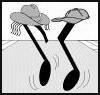 a.k.a. California Freeze, Charleston Rock, Ming Boogie, WatergateKelly Burklhardt  ( 2005 )Danse en ligne    Débutant    24 comptes    4 mursElvira / The Oak Ridge Boys    128 BPMSwingin' / John Anderson    108 BPM Guitar Town / Steve Earle    172 BPMCountrydansemag.com